Materiál na rokovanieMestského zastupiteľstva v NovákochNávrh na uznesenie:Mestské zastupiteľstvo berie na vedomie návrh plánu práce MsR a MsZ na I. polrok 2017v predloženom znení a schvaľuje Plán práce MsR a MsZ na I. polrok 2017___________________________________________________________________________Dôvodová správaV zmysle Zákona č. 369/1990 Zb. o obecnom zriadení v znení neskorších predpisov, z toho vyplývajúcich úloh a úkonov súvisiacich so správou obce, ako i prijatých úloh a opatrení pre rok 2017 predkladáme návrh plánu práce Mestskej rady a Mestského zastupiteľstva v Novákoch na I. polrok 2017 Program zasadnutí Mestskej rady a Mestského zastupiteľstva bude doplnený resp. pozmenený podľa potrieb aktuálnej situácie.Plán zasadnutíMestskej rady a Mestského zastupiteľstva mesta Novákyna I. polrok 2017V súlade so Zákonom č. 369/1990 Zb. o obecnom zriadení v znení neskorších predpisov bude zasadnutia Mestskej rady a Mestského zastupiteľstva mesta Nováky zvolávať primátor mesta v nižšie uvedených termínoch a v zmysle Rokovacieho poriadku s nasledovným organizačným zabezpečením: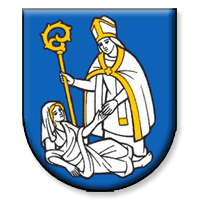 Názov materiáluNávrh Plánu práce Mestskej rady a Mestského zastupiteľstva na                            I. polrok 2017Návrh Plánu práce Mestskej rady a Mestského zastupiteľstva na                            I. polrok 2017PredkladáMgr. Milan OršulaPodpis:SpracovateľIng. Andrea ĎubašákováPodpis:Dátum rokovania14. 12. 201614. 12. 2016Dôvod predloženiaOrganizačné zabezpečenie MsR a MsZ v mesiaciMestská radaMestské zastupiteľstvoTermín zasadnutia01. 02. 201720. 02. 2017Odosielanie materiálov27. 01. 201713. 02. 2017Odovzdanie materiálov (predkladatelia)26. 01. 201710. 02. 2017Program:Program:Program:Správa o činnosti MsP za rok 2016Predkladá: náčelník MsPSpráva o činnosti hlavného kontrolóra za rok 2016Predkladá: hlavný kontrolórSpráva o činnosti MsP za rok 2016Predkladá: náčelník MsPSpráva o činnosti hlavného kontrolóra za rok 2016Predkladá: hlavný kontrolórSpráva o činnosti MsP za rok 2016Predkladá: náčelník MsPSpráva o činnosti hlavného kontrolóra za rok 2016Predkladá: hlavný kontrolórOrganizačné zabezpečenie MsR a MsZ v mesiaciMestská radaMestské zastupiteľstvoTermín zasadnutia05. 04. 201724. 04. 2017Odosielanie materiálov31. 03. 201718. 04. 2017Odovzdanie materiálov (predkladatelia)30. 03. 201713. 04. 2017Program:Program:Program:Správa o činnosti MsÚ na úseku sociálnych vecí za rok 2016Predkladá: vedúca oddelenia sociálnych vecí, školstva, kultúry a športuZáverečný účet mesta za rok 2016 a hodnotiaca správa plnenia programového rozpočtu mesta za rok 2016Predkladá: vedúca ekonomického oddeleniaOdborné stanovisko hlavného kontrolóra k záverečnému účtu mestaPredkladá: hlavný kontrolórVyhodnotenia hospodárenia ZŠ, ZUŠ a CVČ za rok 2016Predkladá: vedúca ekonomického oddeleniaVýročná správa mesta Nováky za rok 2016Predkladá: vedúca ekonomického oddeleniaSpráva o inventarizácii majetku mesta k 31. 12. 2016Predkladá: vedúca ekonomického oddeleniaZoznam daňových dlžníkov na dani z nehnuteľnosti a miestnom poplatku za KO a DSO                          k 31. 12. 2016Predkladá: vedúca ekonomického oddeleniaSpráva o činnosti MsÚ na úseku sociálnych vecí za rok 2016Predkladá: vedúca oddelenia sociálnych vecí, školstva, kultúry a športuZáverečný účet mesta za rok 2016 a hodnotiaca správa plnenia programového rozpočtu mesta za rok 2016Predkladá: vedúca ekonomického oddeleniaOdborné stanovisko hlavného kontrolóra k záverečnému účtu mestaPredkladá: hlavný kontrolórVyhodnotenia hospodárenia ZŠ, ZUŠ a CVČ za rok 2016Predkladá: vedúca ekonomického oddeleniaVýročná správa mesta Nováky za rok 2016Predkladá: vedúca ekonomického oddeleniaSpráva o inventarizácii majetku mesta k 31. 12. 2016Predkladá: vedúca ekonomického oddeleniaZoznam daňových dlžníkov na dani z nehnuteľnosti a miestnom poplatku za KO a DSO                          k 31. 12. 2016Predkladá: vedúca ekonomického oddeleniaSpráva o činnosti MsÚ na úseku sociálnych vecí za rok 2016Predkladá: vedúca oddelenia sociálnych vecí, školstva, kultúry a športuZáverečný účet mesta za rok 2016 a hodnotiaca správa plnenia programového rozpočtu mesta za rok 2016Predkladá: vedúca ekonomického oddeleniaOdborné stanovisko hlavného kontrolóra k záverečnému účtu mestaPredkladá: hlavný kontrolórVyhodnotenia hospodárenia ZŠ, ZUŠ a CVČ za rok 2016Predkladá: vedúca ekonomického oddeleniaVýročná správa mesta Nováky za rok 2016Predkladá: vedúca ekonomického oddeleniaSpráva o inventarizácii majetku mesta k 31. 12. 2016Predkladá: vedúca ekonomického oddeleniaZoznam daňových dlžníkov na dani z nehnuteľnosti a miestnom poplatku za KO a DSO                          k 31. 12. 2016Predkladá: vedúca ekonomického oddeleniaOrganizačné zabezpečenie MsR a MsZ v mesiaciMestská radaMestské zastupiteľstvoTermín zasadnutia07. 06. 201726. 06. 2017Odosielanie materiálov02. 06. 201719. 06. 2017Odovzdanie materiálov (predkladatelia)01. 06. 201716. 06. 2017Program:Program:Program:Správa o PO a CO za rok 2016Predkladá: vedúca vnútornej správySpráva o pohľadávkach za prenajaté bytové a nebytové priestory k 31. 12. 2016Predkladá: vedúca vnútornej správyPlán kontrolnej činnosti hlavného kontrolóra na II. polrok 2017Predkladá: hlavný kontrolórNávrh plánu práce MsZ a MsR na II. polrok 2017Predkladá: prednosta MsÚSpráva o PO a CO za rok 2016Predkladá: vedúca vnútornej správySpráva o pohľadávkach za prenajaté bytové a nebytové priestory k 31. 12. 2016Predkladá: vedúca vnútornej správyPlán kontrolnej činnosti hlavného kontrolóra na II. polrok 2017Predkladá: hlavný kontrolórNávrh plánu práce MsZ a MsR na II. polrok 2017Predkladá: prednosta MsÚSpráva o PO a CO za rok 2016Predkladá: vedúca vnútornej správySpráva o pohľadávkach za prenajaté bytové a nebytové priestory k 31. 12. 2016Predkladá: vedúca vnútornej správyPlán kontrolnej činnosti hlavného kontrolóra na II. polrok 2017Predkladá: hlavný kontrolórNávrh plánu práce MsZ a MsR na II. polrok 2017Predkladá: prednosta MsÚ